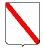 Giunta Regionale della CampaniaDirezione Generale per le Politiche Agricole, Alimentari e ForestaliAlla Comunità Montana AlburniVia Uliveto 8/F84020 CONTRONE (SA)OGGETTO :	L.R.	n.8	del	24/ 07/ 2007	Art.	4	-	Domanda	per	il	rinnovodell’autorizzazione per la raccolta dei funghi freschi commestibili.Il sottoscritto 	, nato a  	il 	e residente in 		alla Via 	n°_____Cod. Fisc. _______________________;|Tel./Cell. 		- Posta elettronica/Pec 		, in possesso di Tesserino per la raccolta dei funghi identificato dal n° 	rilasciato dalla Comunità Montana Alburni, in riferimento alla L.R. n. 8 del 24/07/2007,C H I E D Eil rinnovo del suddetto tesserino valevole per la raccolta dei funghi epigei sull’intero territorio dellaRegione Campania.Allega alla presente:fotocopia documento di riconoscimento in corso di regolare validità;tesserino scaduto;n° 2 foto formato tessera recenti;n° 1 marca da bollo da € 16,00;n° 1 ricevuta versamento di € 35,00 - su c/c postale n° 000010726842  oppure su conto bancario IBAN: IT 53 Y 01000 03245 424300130157 - intestato a: Comunità Montana Alburni – Servizio Tesoreria – Causale:  Rinnovo tesserino funghi - Anno 	.Luogo e Data    	FIRMA(per esteso e leggibile)